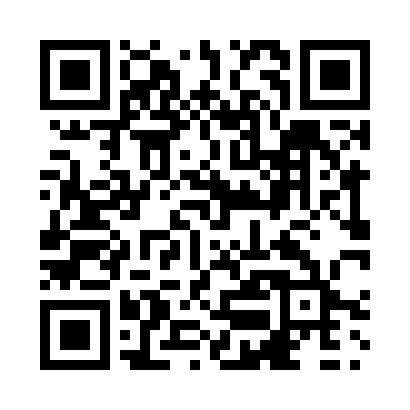 Prayer times for La Coulee, Quebec, CanadaMon 1 Jul 2024 - Wed 31 Jul 2024High Latitude Method: Angle Based RulePrayer Calculation Method: Islamic Society of North AmericaAsar Calculation Method: HanafiPrayer times provided by https://www.salahtimes.comDateDayFajrSunriseDhuhrAsrMaghribIsha1Mon2:324:3112:336:038:3510:342Tue2:324:3212:336:038:3510:343Wed2:334:3212:346:038:3510:344Thu2:334:3312:346:038:3410:345Fri2:344:3412:346:028:3410:346Sat2:344:3512:346:028:3310:347Sun2:354:3512:346:028:3310:338Mon2:354:3612:346:028:3210:339Tue2:364:3712:346:028:3110:3310Wed2:364:3812:356:018:3110:3311Thu2:374:3912:356:018:3010:3212Fri2:374:4012:356:018:2910:3213Sat2:384:4112:356:008:2910:3214Sun2:384:4212:356:008:2810:3115Mon2:394:4312:355:598:2710:3116Tue2:404:4412:355:598:2610:3017Wed2:404:4512:355:588:2510:3018Thu2:414:4612:355:588:2410:2919Fri2:434:4812:365:578:2310:2720Sat2:454:4912:365:578:2210:2521Sun2:474:5012:365:568:2110:2322Mon2:494:5112:365:568:2010:2123Tue2:514:5212:365:558:1810:1924Wed2:544:5412:365:548:1710:1725Thu2:564:5512:365:548:1610:1426Fri2:584:5612:365:538:1510:1227Sat3:004:5712:365:528:1310:1028Sun3:024:5912:365:518:1210:0829Mon3:055:0012:365:508:1110:0530Tue3:075:0112:365:498:0910:0331Wed3:095:0312:365:498:0810:01